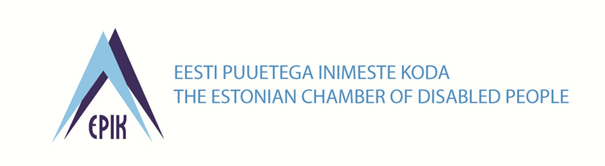 Eesti Puuetega Inimeste Koja juhatuse koosoleku protokoll nr 2/2021Toimumise aeg: 4. märts 2021. a Toimumise koht: Zoom videokõnede keskkondKoosoleku algus: 14.00Koosoleku lõpp: 16.00Osalesid: Monika Haukanõmm, Kaia Kaldvee, Toomas Mihkelson, Kairit Numa, Jakob Rosin, Helle Sass, Ulvi Tammer-Jäätes, Mihkel Tõkke, Helmi UrbaluKutsutud: Eesti Puuetega Inimeste Koja (edaspidi EPIKoda) tegevjuht Anneli Habicht ja peaspetsialistid Tauno Asuja ning Vladislav Velizanin.Koosolekut asub juhatama Monika Haukanõmm (MH), kes teeb ettepaneku kinnitada koosoleku protokollijaks Vladislav Veližanin.OTSUS: Kinnitada koosoleku protokollijaks Vladislav Veližanin. MH tutvustab päevakorda.Koosoleku päevakord: EPIKoja tegevuste ajakava 2021; Eesti riigi raporti kaitsmine ÜRO puuetega inimeste õiguste komitees; EPIKoja KOV huvikaitse arendusprogramm; EPIKoja kommunikatsioonistrateegia 2021-2023Ülevaade EPIKoja kohtumistest sotsiaalkaitseministriga ning haridus- ja teadusministriga.Järgmine juhatuse koosolek ja üldkoosolek.OTSUS: Kinnitada päevakord ühehäälselt.1. EPIKoja tegevuste ajakava 2021  Anneli Habicht (AH) räägib EPIKoja toimunud tegevustest 2021. aasta alguses ja eesootavatest tegevustest (LISA 1). AHi sõnul võiks aprillis toimuda juhatuse koosolek ja üldkoosolek, kuna majandusaasta aruanne on tegemisel ja peaks saama kinnitatud. Koosolekute kuupäevad on lahtised. Aprilli on samuti planeeritud aasta esimene KOV ümarlaud, koolitus või seminar (kokku aastas 3).Mai alguses toimub infopäev puudega inimestele (1/2). 10. mai - Sinuga kevadnumbri ilmumine.Juunis tuleb ligipääsetavuse koolituse õppekava esimene pilootkoolitus, teine ümarlaud KOV-idele. 18-19.06 Puuetega inimeste kultuurifestival Tamsalus ja Rakveres.Juulis on planeeritud ligipääsetavuse teemaline õppevisiit juhatuse liikmetele Prantsusmaale. Raske öelda, kas see saab toimuda. 12-13.08 EPIKoja suvekool Harjumaal Laulasmaa hotellis (tehtud eelbroneering). Augustis algab Sinuga personaalmeditsiini erinumbri ettevalmistamine. Septembris on 3. ümarlaud KOV-idele ja 2. ligipääsetavuse pilootkoolitus. Juhatuse sisendit ootab traditsiooniline juhatuse ja tegevmeeskonna 2-päevane arendusseminar, mis toimus eelmisel aastal Mäetagusel. AH küsib Kairit Numalt (KN), kas ta on valmis sellel aastal septembris võõrustama juhatust ja tegevmeeskonda Põlvamaal kui liikumine muutub vabaks?KN vastab, et jah, on kindlasti valmis, kuupäevade osad eelistusi ei ole - ükski kuupäev ei ole kinni. On vaja teada inimeste arvu. AH: orienteeruv inimeste arv on 15.AH jätkab. Oktoobris on plaanis Sinuga ajakirja personaalmeditsiini erinumbri avaldamine. Novembris toimub teine üldkoosolek, teine infopäev puudega inimestele ja kolmas ligipääsetavuse pilootkoolitus.Detsembris on plaanis puuetega inimeste päeva konverents, kuid see on küsimärgiga. Mõned asjad, mis puudutavad Euroopa katusorganisatsiooni, on hetkel tegevuskavast tõenäoliselt puudu. MH küsib kas ülalmainitud tegevused puudutavad strateegilise partnerluse esimest tegevussuunda? Palub rääkida ka suunast 2 ehk psüühikahäirega inimeste huvikaitse tegevustest. AH ütleb, et EPIFond on kuulutanud suund 2 raames välja taotlusvooru tugigruppide läbiviimiseks psüühikahäirega inimestele ja nende lähedastele ning EPIKoda on samuti olnud suund 2 raames seotud selle initsiatiiviga. EPIKoda on psüühikahäirega inimeste huvikaitse organisatsioonide võrgustikku kuuluvatel organisatsioonidel aidanud taotlusvooruks ette valmistuda. Näiteks toimus huvikaitse koolitus 1. märtsil, sellel osales ka mitu EPIKoja liikmesorganisatsiooni, kes tunnevad huvi EPIFondi taotlusvooru vastu. Aprillis on järgmine huvikaitse töörühma kohtumine. Mais on plaanis e-mõttetalgud (1/2), mis olid alguses mõeldud kontaktüritusena, kuid saab korraldada ka veebis. Augustis on plaanis õppevisiit Soome vaimse tervise keskliitu ja veel 1-2 organisatsiooni. Huvikaitse töörühm jätkub septembris ning sinna on oodatud liituma jooksvalt ka uued organisatsioonid. Oktoobris on plaanis teised E-mõttetalgud.Kokku aastas on suund 2 raames plaanis 6 huvikaitse töörühma kohtumist. Suund kaks jätkub ka 2022. aastal ning selleks ajaks peaks tekkima ideaalis psüühikahäiretega inimeste katusorganisatsioon. 2023. aastast peaks see organisatsioon olema valmis oma iseseisvalt tegutsema, EPIFondil on ette nähtud ka n-ö stardirahastus selleks.Mihkel Tõkke (MT) küsib, mida kujutab endast ligipääsetavuse koolitus?AH lubab selle teema võtta päevakorda järgmisel juhatuse koosolekul ja kutsuda teemat tutvustama ligipääsetavuse arendusprogrammi eestvedaja Meelis Joosti. Hetkel on tegevused veel idee tasandil. MH: Tundub, et enam küsimusi ei ole. Liigume järgmise punkti juurde. OTSUS: Võtta teadmiseks.1.1. ÜRO variraporti kaitsmineAH: Lühidalt on nii, et peale erinevaid tegevusi mitme aasta jooksul nii riigi kui ka meie poolt (meie poolt enda initsiatiivil) seisab ees riigi aruandmine ÜRO komitee ees sellest, kuidas Eesti riik konventsiooni on täitnud. Riik on juba esitanud kirjalikku aruannet aastal 2015. Tõenäoliselt kaitsmisel käsitletakse siiski tänast olukorda, mitte 2015. aasta olukorda, aga me seda ei tea, kuna teeme seda esimest korda. Sellest peab olema ülekanne ÜRO veebiTV-s inglise keeles, seda saavad kõik jälgida. Meie enam sõna ei saa riigi kaitsmisel, aga saame võimaluse järgmisel nädalal kaks korda kohtuda ÜRO komitee liikmetega erinevates formaatides. EPIKoja esindavad Toomas Mihkelson (edaspidi TM), Jakob Rosin, Tiit Papp, Anneli Habicht, Meelis Joost ja Kristi Rekand. Eesmärk on, et EPIKoja sisend mõjutaks komitee liikmeid kui nad kohtuvad riigiga ja suunaks neid küsima küsimusi valupunktide kohta, mida EPIKoda on välja toonud. Loodame, et nii meie poolt komiteele edastatud kirjalikud materjalid kui ka meie kohtumised komiteega aitavad tõsta riigil rahvusvahelist vastutustunnet konventsiooni täitimise eest. Pikemalt saavad juhatuse liikmed lugeda AHi 4.03 liikmetele ja juhatusele saadetud e-kirjast.MH ütleb, et EPIKoda on juba mitu korda variraporti täiendanud ja muutnud kõige aastate jooksul. Küsimus: mille poolest erineb varasematest variantidest kõige värskem variraport?AH: Näiteks mainisime, et abivahendite paberkaart on asendatud e-versiooniga, samuti käivitati ligipääsetavuse rakkerühm. Ligipääsetavuse osas on paranenud viipekeele kaugtõlke teenus, samas probleemid selles valdkonnas on jäänud ja isegi süvenenud. Eelmise aasta lõpus tuli riigikontrolli audit kaasava hariduse kohta, mis väga selgelt kinnitab, et koolides veerandil lastel ei ole sellist tuge nagu võiks olla. Selliseid asju oleme lisanud, kui värske uuring on tulnud. Puude tuvastamise teemal lisasime värskeid andmeid, sest reaalseid muutusi ikkagi ei ole toimunud peale selle, et SKA on suure hulga lapsi ilma puudeta jätnud.Helle Sassi küsimus: “Kui te kohtute haridusministriga, siis kurtide palve on jätkuval üles tõsta küsimust selle kohta, et hakataks uuesti kõrghariduse tasemel õpetama viipekeele tõlke, sest juba praegu on spetsialistide puudus. TM küsib, kas 10. märtsi kohtumine komiteega on avalik?AH vastab, et see on privaatne.MH kommenteerib, et 30. aprillil on puuetega inimeste konventsiooni allkirjastamise kuupäev (allkirjastatud 2007. a). Seda päeva on järjest rohkem tähistatakse kui puuetega inimeste õiguste päeva. Eestis see ei ole leidnud sellist küsimust, aga äkki EPIKoda võiks mõelda, et kas see on see päev kus võiks puuetega inimeste teemal rohkem rääkida. Kui kaitsmine on möödas, siis võiks selle peale mõelda. AH nõustub, et võiks tõmmata teemale tähelepanu. MH soovitab jälgida kaitsmist, sest see oleks hea õppetund kõigile. MH küsib, kuivõrd on EPIKoja kohtumistel komiteega esil erihoolekande teenuse probleemid. AH: Toomas Mihkelson räägib erihoolekande teenusest. Ka õiguskantsler pöörab tähelepanu teenuse kättesaadavusele ja kvaliteedile. See on endiselt valus koht. MH võtab arutelu kokku ja annab sõna Tauno Asujale (TA) järgmise päevakorrapunkti tutvumiseks.OTSUS: Võtta teadmiseks.1.2. KOV huvikaitse programmTA tutvustab KOV huvikaitse programmi. Kohalike omavalitsuste suunal tegevus on olnud selle aasta prioriteet. Igasuguseid asju võib teha selle eesmärgi nimel, kuid oluline küsimus on, mida KOV-id ise ootavad EPIKojalt, mis on need vajadused ja probleemkohad. Veebruari kuu teises pooles viisime läbi lühikese küsitluse KOV esindajatele Eesti Linnade ja Valdade Liidu abiga. Saime tagasi 32 KOV esindaja arvamuse nende ootuste ja vajaduste kohta. Rõõm oli näha, et aktiivselt andsid tagasisidet eeskätt Lääne Eesti piirkonna KOV-id, samuti ka Põhja- ja Lõuna -Eesti KOV-id. 84% vastanutest tunneb huvi ümarlaudade korraldamise vastu. Vastavalt küsitluse tulemustele võiks esimesena ümarlaual rääkida sihtgrupi ootustest ja vajadustest KOV-i suunal. Sellega tihedalt seondub teine suurem temaatika - teenuste kohandamine ja arendamine vastavalt puuetega inimeste vajadustele. Kolmas suurem punkt - ligipääsetavuse temaatika. Koorus välja ka kaks suuremat koolitusteemat: psüühikahäiretega inimestega toimetulek ning puude raskusastme määramine ning puude taotlemisega seotud küsimused. Selles viimases teemas toe pakkumine KOV-idele võiks olla pigem SKA kui EPIKoja  ülesanne. Plaanis on läbi viia kolm üritust KOV esindajatele aprillis, juunis ja septembris. Sellest tulenevalt igal üritusel võetakse üks keskne teema ette. Kas on tekkinud küsimusi, mõtteid?MH tänab TA ja palub Mihkel Tõkket (MT) täiendada.MT küsib, kas plaan on kõik need KOV-id ja ühenduste esindajad kokku viia või kohtuda hajutatult? TA vastab, et see on arutelukoht praegu. EPIKoda saab viia kõik üritused läbi virtuaalsel kujul. Meil on suur number KOV-i, kes osaleksid üritustel, siis osalejate arvu võib probleemiks tulla. Kuidas seda lahendada, ei oska hetkel öelda. MH arvab, et on hea ja vajalik, kui KOV-ide esindajad kohtuvad koos organisatsioonide esindajatega. Kui on kartust, et kokku tuleb liiga palju rahvast, siis võib see paljuks minna, aga võib teha kohtumisi kahes või kolmes osas, aga sihtgruppide eraldamine ei ole soovituslik. AH pakub välja, et liiga suure osalejate arvu puhul võib teha grupiarutelusid.OTSUS: Võtta teadmiseks.1.3 KommunikatsioonistrateegiaProtokollimise võtab üle Tauno Asuja.Vladislav Veližanin (edaspidi VV) tutvustab kommunikatsioonistrateegia tööversiooni.VV tutvustab strateegia tööversiooni (lisatud protokollile), mille periood on sünkroonis arengukavaga. Selgitab kommunikatsiooni üldpõhimõtteid, sihtrühmi, kanaleid ning sihtrühmade ja kanalite omavahelisi seoseid. Kanalite juures selgitab ka sisu ilmumise tihedust. Strateegia hõlmab ka meediasuhteid – mida ootame ajakirjanikelt, mis on avaliku suhtluse eesmärk. Kaardistatud on prioriteetsed meediakanalid, nt ERR kanalid, nii eesti- kui venekeelsed. Kommunikatsiooni osa on ka suuremad publikatsioonid, nt uuringud, raportid, käsiraamatud. Strateegias on kaardistatud hetkeolukorda SWOT analüüsi läbi. Lisatud on kommunikatsiooni riskid ja kriisikommunikatsioon. Kommunikatsiooni ligipääsetavuse vajadused on kaardistatud erinevate sihtrühmade kaupa.Oodatavad tulemused. Aluskihiks on sihtrühmade rahulolu, mida peaks regulaarselt sihtrühmade käest uurima, nt kord aastas küsida liikmesorganisatsioonide tagasisidet, samuti kodulehekülje külastajatelt ja üritustel osalejatelt, ajakirja lugejatelt. Arvuliste näitajatena on püstitatud eesmärgid nt FB jälgijate, uudiskirja saajate arvu osas. Strateegia osa on brändiraamat, mille eesmärgiks on tagada erinevatele koostööpartneritele-disaineritele sarnased eeldused EPIKoja visuaalse identiteediga tegelemiseks.MH tunnustab põhjaliku töö eest strateegia koostamisel ja pakub välja, et  strateegiale võiks lisada 3-5 põhisõnumit, mida me tahame kommunikatsioonis kogu aeg rõhutada. Ulvi Tammer-Jäätes toetab ettepanekut.AH küsib, mis tasemel kommunikatsioonistrateegia põhisõnumeid sõnastatakse.MH vastab, et põhisõnumid tulevad välja EPIKoja senisest kommunikatsioonist ja tegevmeeskond võiks valmistada ette põhisõnumid ja saata tagasisidestamiseks liikmetele ja juhatusele. Jakob Rosin küsib kas võiks tulevikus läbi viia strateegilise kommunikatsiooni koolituse liikmesühingutele? VV on valmis seda kindlasti läbi viima.Jakob Rosin teeb ettepanek koolitada ka liikmesorganisatsioone, kuidas teha kommunikatsioonistrateegiat.MH toetab JR ettepanekut.OTSUS: Võtta informatsioon teadmiseks. Täiendada tegevmeeskonnal kommunikatsioonistrateegiat põhisõnumite osas ning võtta plaani strateegilise kommunikatsiooni koolituse läbiviimine liikmesühingutele.Protokollimise võtab üle Vladislav Veližanin.2. Kohtumised sotsiaalkaitseministriga ning haridus- ja teadusministriga AH hindab kohtumisi sotsiaalkaitseminister Signe Riisaloga 17.02 ja haridus- ja teadusminister Liina Kersnaga positiivselt, loetleb arutatud teemasid ja EPIKoja ettepanekud ministritele. Ministrid tundusid meie esiletoodud teemade osas mõistvad. Aeg-ajalt sellised kohtumised on vajalikud mõlemale poolele. AH: EPIKoda tegi sotsiaalkaitseministrile ka ettepanekud: osutada sotsiaalse rehabilitatsiooni teenust ka puudeta lastele, kes teenust vajavad;hüvitada puudeta lastele abivahendi maksumusest 70% (praegu on puudega laste hüvitamise määr 90%, puudeta lastel 50%);võtta KOV toetusfondi puudega laste abistamiseks raha eraldamisel aluseks lisaks raske ja sügava puudega laste arvule ka keskmise puudega laste arv KOVis.MH küsib, mida sotsiaalkaitseminister arvas EPIKoja ettepanekutest.AH vastab, et KOV toetusfondi kriteeriumite kohta minister ütles, et nad on seda juba ise arutlenud ja nad tegelevad juba sellega, tõenäoliselt muudatus tuleb, aga ei oska veel öelda, millal muudatus täpselt tuleb. Sotsiaalse rehabilitatsiooniga samuti tegeletakse juba (SKA tööplaan), aga mingit lubadust ei ole. Abivahendite soodustuste kohta ei saanud konkreetset vastust. AH lisab, et minister kinnitas, et Võrdse kohtlemise seaduse muutmine on valitsuse tegevusplaanis ja see tehakse lähema kahe aasta jooksul ära.AH räägib kohtumisest Liina Kersnaga 03.03. Taustast - kohtusime alles 8. jaanuaril Jaak Abiga ja saatsime kirjaliku pöördumise HTM-ile, saime vastuse juba Liina Kersna allkirjaga. Keskendusime seekordselt kohtumisel alushariduse seaduseelnõule, mille kohta EPIKoda saatis üsna kriitilise tagasiside. Minister ütles, et kuna eelnõu sai nii palju kriitikat, siis sellega ei kiirustata, vaid võetakse osapooled laua taha selle aasta jooksul ning uuendused plaanitakse viia sisse aasta lõpuks. Teiste teemade hulgas oli erivajadustega laste abistamise integreeritud mudel, riigikontrolli kaasava hariduse audit, Rajaleidja keskuste tulevik, KOV-ide rahastamiskoormus seoses SEF-i rahastuse lõppemisega kahe aasta pärast. Liina Kersna kinnitas, et erivajadustega laste integreeritud mudeliga liigutakse jõudsalt edasi koostöös sotsiaalministeeriumiga. Minister tunnistas probleemi, mida tekitab hariduses tugiisikute ja abiõpetajate tööjaotus ja rollide hägusus. Minister avaldas lootust, et tulevikus kasutavad koolid julgemalt abiõpetajaid ja vajadus tugiisikute järele langeb. Minister möönis, et ministeeriumil puudub hea ülevaade, kuidas koolipidajad kasutavad hariduse tugiteenusteks ette nähtud lisarahastust alates 2018. OTSUS: Võtta teadmiseks.3. Järgmine juhatuse koosolek ja üldkoosolekJuhatuse koosolek võiks toimuma aprillis, üldkoosoleku korraldamine tekitab rohkem küsimusi. Arutletakse, kas on võimalik korraldada koosolekud hiljem mais ja ehk siis juba kontaktüritustena.  Otsus: 26. mail algab juhatuse koosolek kell 10.00 ning pärast seda toimub üldkoosolek. Koosoleku juhataja:	/digiallkirjastatud/	Monika HaukanõmmKoosoleku protokollija: /digiallkirjastatud/	Vladislav VeližaninKoosoleku protokollija: /digiallkirjastatud/          Tauno Asuja